   Jeu de ressources naturelles 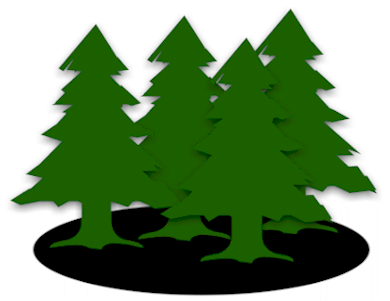 But: Soyez la première équipe de compléter la tâche suivante. Règles: Utilisez simplement ce que vous trouvez dans l’enveloppe.Tout le travail doit utiliser les mesures précises et le travail doit être soigné et précis. Seulement UN représentatif /ve  de l’équipe fera un marché. Les autres membres de l’équipe doivent rester dans leur zone désignée. Il est interdit de voler, tricher ou ne pas respecter un marché fait avec une autre équipe. Tâche: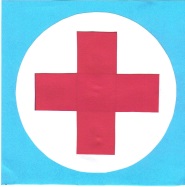 Découpez un carré bleu 15cm  x  15cm.Découpez le cercle blanc 13cm de diamètre.Découpez la croix rouge  10cm x 10cm Collez la croix rouge sur le cercle blanc, centré sur le carré bleu. Questions :Est-il possible de compléter la tâche ? Pourquoi ou pourquoi pas?Pensez-vous que votre équipe avait de l’opportunité égale aux autres équipes ? Pourquoi ou pourquoi pas ?Dressez une liste des groupes au Canada qui sont désavantagés de la même manière.Dressez une liste des pays qui sont désavantagés de la même manière.Comment avez-vous été traités par les autres groupes quand tu as eu besoin de quelque chose qu’ils avaient?Comment avez-vous obtenu tous les matériaux dont vous aviez besoin ? Faites une liste de vos négoces.Avec quel groupe aviez-vous la plus de difficulté à collaborer ? Pourquoi ?Qu’est-ce qui est mieux, la collaboration ou la compétition? Pourquoi?Ce jeu a inclus des ressources naturelles et humaines. Des matériaux donnés, lesquels étaient naturelles et lesquels étaient humains? Pourquoi est-il important qu’un pays ait un mélange des deux? Qu’est-ce qu’un embargo? Comment est-ce qu’il affect différents pays?